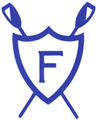 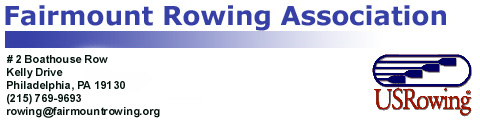  U23 ROWING PROGRAM SUMMER 2021Summer Session:	June 15 - August 9*(thru Canadian Henley)			*depending on Canadian Henley existing - otherwise July 30thPrograms:		U23 Women - no more than 14 (12 rowers + 2 coxswains)			U23 Men- no more than 14 (12 rowers + 2 coxswains)Coaches:		Molly Konopka, Head Coach, Program Director(215) 482-3450  Konopka@ea1785.org	Jeff Garbutt (LaSalle University)	Brian Perkins (Temple University)Information Meeting & Sign-up:  Monday June 14 at 7:00—Fairmount RA Boathouse, #2 Boathouse Row**Summer Program Fee:  $1000/rower***includes FRA membership fee, Coaching, Equipment and Regatta Entry Fees, Racing Unisuit** Lodging and Meals in Canada are paid by the rowers, as is some sharing of gas expenses for your ride Racing Schedule:	July 2, 3, and 4	Independence Day Regatta	July 21	Philadelphia Youth Regatta	July 13-18	US Rowing (Club) Nationals	*August 3-8 	Royal Canadian Henley Regatta (if possible)                                                                 	( St. Catharines, Ontario, Canada)		(we will leave on Aug. 2)*NB – Rowers will be selected for this regatta based on competitive performance through the summer racing season.  They should also plan on helping with unloading the trailer on August 9, 2021PROGRAM GOALSTo provide a competitive summer sweep and sculling opportunity  for experienced, local college athletes in pursuit of gold medals at regional events, maybe even the Royal Canadian Henley regatta, while introducing rowers to a top-level club in Fairmount Rowing Association.Unlike the spring season, our summer U23 rowers can row in more than one event per regatta.  Therefore, our three-regatta race card can provide as much or more racing experience than a HS rower sees from the March to May scholastic season.   Those selected for the Canadian Henley trip will experience the most competitive and well-organized regatta in North America.  ***Rowers taking part in the program are expected to be at practice sessions!  Summer vacations should be planned accordingly.  ***How to Apply:Please send attached application form fully completed to Head Coach, Molly Konopka (Konopka@episcopalacademy.org) by June 1st, 2021.   All who are interested should be at the meeting on June 14th, 2021FAIRMOUNT ROWING ASSOCIATION                    		UNISUIT SIZE:_____________  Height________ Port______Summer 2021  Junior Rowing Program - Application  					Weight_______ Stbd._____                                                                                       					Best 2K Erg:______ NAME:____________________________ Date of Birth:___/___/___  Home Ph#_______________Home Address:____________________________________	  Athlete Cell Ph#_________________           City  ____________________________________          Athlete Email address: _____________________            State ____________________ZIP:__________  Current School____________________  Current Rowing Program____________________________Coach’s name: _____________________  Coach’s E-mail:  _________________________ Coach’s Cell:_________________Current Boating and position (ex: 3 seat, Varsity 8+) :____________________________________Parental and EMERGENCY CONTACT information:    1._______________________________  2.______________________________ Home Ph#__________________         Cell Ph#   1.____________________        Cell Ph# 2.____________________________Email of Parent or Guardian:____________________  Any Asthma Issues?__________                                                         In September 2021,  I will be a:    Frosh_____  Soph._____   Junior_______   Senior_______Brief Rowing Background:_________________________________________________________________________________________________________________(over>>>)Approx. Miles of Sculling Experience:_______________________________Summer Job Hours (if applicable):___________________________________________ Swimming Ability:   Fair____  Good____ Competitive____Passed Your High School Swimming Test? >>>>>>>>>>>>>>Yes_____    No_____** HOLDER OF A CURRENT US PASSPORT?    Yes_____    No_____ ** Must have a valid US Passport for travel to St. Catherine’s Ontario, Canada*Fairmount Summer Program Dues are $1000.  Checks should be made payable toFairmount Rowing Association  and are due and payable no later than June 25, 2021.